ACTA DE REUNIÓN DE GRUPO DE TRABAJO. Nº 1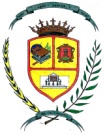 CURSO 2017/18En Torredelcampo, siendo las 17: horas del día de la fecha arriba indicada, se reúne el grupo de trabajo con los siguientes puntos a tratar:Análisis del  curriculum del área de matemáticasDesglose de contenidos a trabajarCreación de grupos según ciclos para abordar los contenidos a tratar.Acuerdos adoptados:Sin más asuntos que tratar, se da por finalizada la sesión a las 16,30horas.Torredelcampo, 20  de noviembre  de 2017EL  coordinador del grupo					FIRMAS COMPONENTES DEL EQUIPO DOCENTE:Fdo.: JAVIER ROJAS GÓMEZCICLO:PRIMEROCOORDINADOR:AGUSTÍN GARCÍA BUENDÍACOORDINADOR:AGUSTÍN GARCÍA BUENDÍAFECHA: 20– 11 – 2017ASISTENTES:ASISTENTES:NO ASISTENTES:NO ASISTENTES:JAVIER ROJAS GOMEZJAVIER ROJAS GOMEZAGUSTÍN GARCÍA BUENDÍAAGUSTÍN GARCÍA BUENDÍASERGIO LOZANO LARASERGIO LOZANO LARAMARÍA DEL PRADO GONZÁLEZ LÓPEZMARÍA DEL PRADO GONZÁLEZ LÓPEZSONIA GARCÍA VACAS SONIA GARCÍA VACAS LAURA DOLORES CAÑAS CABALLEROLAURA DOLORES CAÑAS CABALLERORODOLFO ANTONIO JIMÉNEZ GONZÁLEZRODOLFO ANTONIO JIMÉNEZ GONZÁLEZABRAHAN MÁRQUEZ ROBLESABRAHAN MÁRQUEZ ROBLESCOSME PARRAS MORALCOSME PARRAS MORALTras analizar el curriculum de matemáticas para los tres ciclos de primaria, se acuerda la creación de grupos para repartirnos el trabajo según el nivel educativo de cada uno.Se propone trabajar los siguientes bloques de contenidos: algoritmos abiertos, geometría, fracciones, dejando para fases posteriores la resolución de problemas.